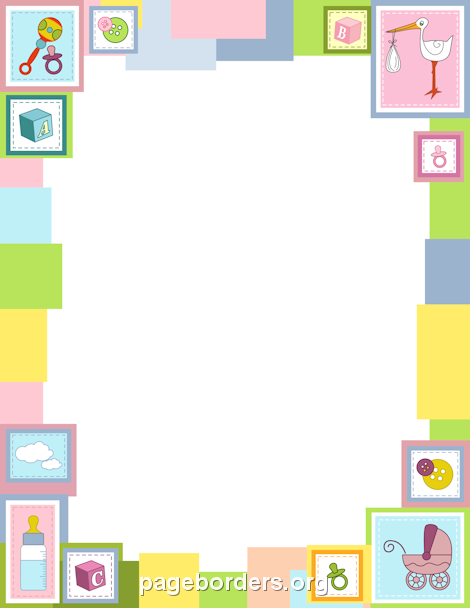 BABY REGISTRY CHECKLISTClothesWrap shirts...Snap-up Pajamas...Sleep Gowns... Wrap Onesies...Baby Mittens...Booties & SocksShoes... Hats... Hamper & Laundry...
Sleeping & SoothingBassinet... Crib... Crib Bedding & Sheets...Mattress...Glider... Sound Machine... Baby Carriers & SlingsRockers & Swings... Pacifier...Baby Monitor... Space Heater...Books on Sleep & Sleep Consulting
Playing and LoungingLounging... Sitting...Activity Gym...*Jumperoo... Rattles...Stuffed Animals...FeedingNursing Pillow..Breast Pump...Bottles 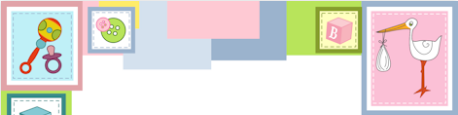 Bottle Rack... Bibs...  Sterilizer...Teething... High Chair..Books on Breast Feeding...*Baby Food....
Pee & PoopChanging Table...Diapers & Wipes... Diaper Disposable...Creams...
Bath TimeBaby Tub... Hooded Towel...Bath Toiletries..Bath Toys...
First Aid & Other StuffToiletries... Humidifier... 

On the GoStroller Carseat....Mirror & Shade...The Diaper Bag...Swaddle Blankets... 